Non-Fiction Reading Response Menu1.Write 3 new words you learned. Tell me what they mean.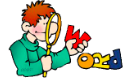 2. Draw and write to tell the main topic of the book.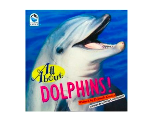 The book was all about____.3. Create a new cover for the book. 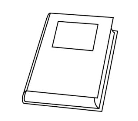 4. Draw and write about your favorite part of the book.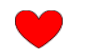 My favorite part of the book was ____ because____. 5. Write and illustrate 3 new facts you learned about this topic while reading.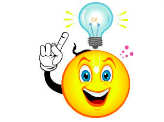 6. Did you like this book? Why or why not?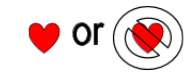 7. Before reading create a circle map listing all you know about the topic.  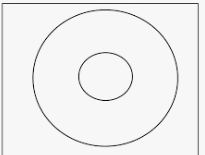 8. Draw and write about the most interesting thing you learned. 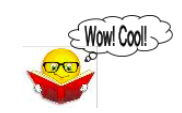 9. Write 3 questions you are still wondering about.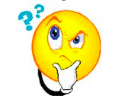 10.  Do you want to read more books on this topic? Why or why not?11. Retell the book to a family member. No writing tonight. 12. Draw a diagram about something you learned in the book?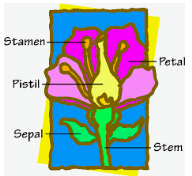 